Request for Pilot sitesIf your state, district, or school is interested in this opportunity, please complete the contact information below and leave it with the facilitator. State, District or School Name:										Site Contact Person and Email:										If you would like time to consider this opportunity you can send the above contact information to the following email address at a later time: need email address of main partner contact person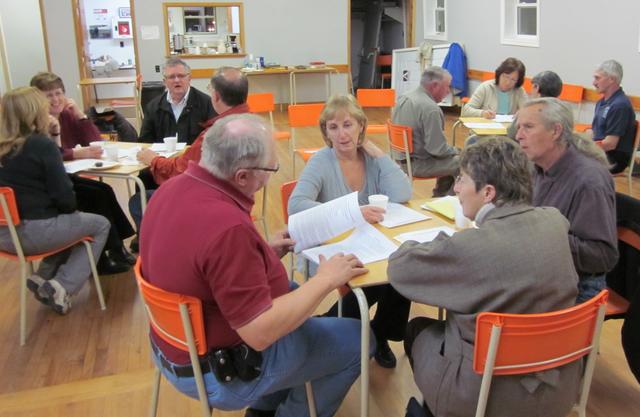 ON THE SAME PAGE 2.0Field Guide for Implementing College-and-Career Ready Standards through Labor-Management CollaborationBackgroundOver the last 3 years, 7 national organizations (AASA, AFT, CCSSO, CGCS, FMCS, NEA, and NSBA) along with the U.S. Department of Education have been working together to support labor-management collaboration in states and school districts throughout the country to advance student learning.  Presently, the collaboration is focusing on deeper ways to support states, districts and schools through joint development of tools and resources.  This has led to the development of a field guide titled On the Same Page 2.0 – A Guide for Implementing College-and-Career Ready Standards through Labor-Management Collaboration.”   Pilot RequestThe Labor-Management Collaboration is seeking to pilot the use of this field guide at various state, district, and school levels. Identification of 5-10 sites around the nation representing diverse student and location characteristics are desired for this pilot. Responsibilities of the pilot sites will include, but are not limited to: use of the field guide for working with and implementing standards, feedback on guide contents, sharing of processes and documents created, and willingness to share learning gained from the experience.In return for sites participating in the pilot, the site will receive support from representatives from one or more of the labor-management collaboration organizations.